Publicado en Madrid el 15/02/2024 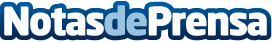 Centinela del sueño: 5 consejos para proteger los hogares por la noche, según ADTInstalar sensores de detección anticipada, además de cámaras para comprobar que todo está bien en el hogar, entre las principales recomendaciones. ADT ofrece su nuevo servicio Smart Arming, que permite de manera inteligente y automática conectar la alarma al ir a dormir y desconectarla al despertar. La CRA, responsable de velar por la protección del hogar en remoto, fue galardonada por su labor profesional por la Policía Nacional y la Generalitat de CatalunyaDatos de contacto:Axicom para ADTADT916 61 17 37Nota de prensa publicada en: https://www.notasdeprensa.es/centinela-del-sueno-5-consejos-para-proteger Categorias: Nacional Madrid Cataluña Servicios Técnicos Hogar Otros Servicios http://www.notasdeprensa.es